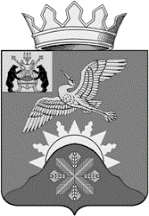 Российская ФедерацияНовгородская областьАДМИНИСТРАЦИЯ БАТЕЦКОГО МУНИЦИПАЛЬНОГО РАЙОНАПОСТАНОВЛЕНИЕот 19.07.2019  № 517п. БатецкийВ соответствии со статьей 18 Федерального закона от 24 июля 2007 года № 209-ФЗ «О развитии малого и среднего предпринимательства в Российской  Федерации» и постановлением Администрации Батецкого муниципального района от 03.04.2019 № 242 «Об утверждении порядка формирования, ведения и обязательного опубликования перечня муниципального имущества Батецкого муниципального района и Батецкого сельского поселения в целях предоставления его во владение и (или) пользование субъектам малого и среднего предпринимательства и организациям, образующим инфраструктуру поддержки субъектов малого и среднего предпринимательства», Администрация Батецкого муниципального района ПОСТАНОВЛЯЕТ:1. Утвердить прилагаемый перечень муниципального имущества Батецкого муниципального района в целях предоставления его во владение и (или) пользование субъектам малого и среднего предпринимательства и организациям, образующим инфраструктуру поддержки субъектов малого и среднего предпринимательства.2. Признать утратившим силу постановления Администрации Батецкого муниципального района:от 01.10.2010 № 572 «Об утверждении перечня муниципального имущества Батецкого муниципального района в целях предоставления его во владение и (или) пользование субъектам малого и среднего предпринимательства и организациям, образующим инфраструктуру поддержки субъектов малого и среднего предпринимательства»;от 07.07.2016 № 405 «О внесении изменений в постановление Администрации Батецкого муниципального района от 01.10.2010 №572»;от 16.06.2017 № 427 «О внесении изменений Перечень муниципального имущества Батецкого муниципального района и Батецкого сельского поселения в целях предоставления его во владение и (или) пользование субъектам малого и среднего предпринимательства и организациям, образующим инфраструктуру поддержки субъектов малого и среднего предпринимательства»;от 24.07.2018 № 644 «О внесении изменений Перечень муниципального имущества Батецкого муниципального района и Батецкого сельского поселения в целях предоставления его во владение и (или) пользование субъектам малого и среднего предпринимательства и организациям, образующим инфраструктуру поддержки субъектов малого и среднего предпринимательства»;от 31.05.2019 № 380 «О внесении изменений Перечень муниципального имущества Батецкого муниципального района и Батецкого сельского поселения в целях предоставления его во владение и (или) пользование субъектам малого и среднего предпринимательства и организациям, образующим инфраструктуру поддержки субъектов малого и среднего предпринимательства».3. Опубликовать постановление в муниципальной газете «Батецкий       вестник» и разместить на официальном  сайте Администрации Батецкого муниципального района в информационно-телекоммуникационной сети «Интернет».   Первый заместитель Главы администрации                                           Ж.И. Самосватат№ 56пПЕРЕЧЕНЬ
муниципального имущества Батецкого муниципального района в целях предоставления его во владение и (или) пользование субъектам малого и среднего предпринимательства и организациям, образующим инфраструктуру поддержки субъектов малого и среднего предпринимательстваУтвержденпостановлением АдминистрацииБатецкого муниципального районаот 19.07.2019 № 517______№ п/пНаименование имущества и его характеристики1.Встроенное недвижимое имущество, расположенное по адресу: Новгородская область, Батецкий район, Мойкинское поселение, д.Вольная Горка, д.92, общей площадью 39,52 кв.метра с кадастровым номером 53:01:0030601:4872.Встроенное недвижимое имущество, расположенное по адресу: Новгородская область, Батецкий район, Мойкинское поселение, д.Вольная Горка, д.92, общей площадью 83,2 кв.метра с кадастровым номером 53:01:0030601:4873.Земельный участок: 53:01:0071401:284Категория земель: Земли поселений (земли населенных пунктов)для производственной деятельностиАдрес: Новгородская область, Батецкий район, Передольское сельское поселение, д. Мелковичи, ул. ЦентральнаяПлощадь: 14219 кв. м.4.Встроенное недвижимое имущество, расположенное по адресу: Новгородская область, Батецкий район, Мойкинское сельское поселение, д. Вольная Горка, д. 92, общей площадью 19,8 кв. метра с кадастровым номером  53:01:0030601:4875.Полигон складирования хозяйственно-бытовых отходов в п.Батецкий, Новгородской области, общей площадью 20974 кв. метра с кадастровым номером 53:01:0020501:206